Licence Administration économique et sociale	ouLicence Economie et Gestion ou Licence de GestionLicence Mathématiques Appliquées aux SciencesHumaines et SocialesATTENTIONDossier réservé aux étudiants inscrits dans une licence de la même mentionFormation initiale uniquement pour les moins de 28 ans.Pour les plus de 28 ans, contacter le service de la Formation Continue :  feg-sfca@univ-amu.frDossier à adresser uniquement par courrielavant le 12 juillet 2024 à feg-dossier-licence@univ-amu.fr               Si vous êtes inscrit cette année : attendre d’avoir vos résultats                                                          ETUDIANT                                                          NOM : .............................................................................................................. Prénom : .......................................................................................................... Né(e) le :  ......................................................................................................... Nationalité : ...................................................................................................... Adresse : ................................................................................................................................................................................................................................ Courriel @ :…………………………………………………………………………… Téléphone : …………………………………….Baccalauréat : Série : …………………………………… Année d’obtention : ……….Mention : …….. 	ETUDES SUPERIEURES DEPUIS LE BACCALAUREAT 	 	INSCRIPTION ENVISAGEE 	Vous souhaitez vous inscrire pour l’année 2024/2025 en :Année : L1	L2	L3Mention :  EG       G	          AES	MIASHSOption santé 	OUI       NONSite :	Aix-en-Provence	Marseille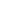 Parcours (uniquement pour les L2 AES et L3 AES, EG et G) :L3 EG parcours Economie- FinanceL3 EG parcours Economie- Finance LASL3 EG parcours Economie et management des Firmes et des OrganisationsL3 EG parcours Economie et management des Firmes et des Organisations LASL3 EG parcours Management des Affaires et du Commerce InternationalL3 G parcours Administration des Institutions Culturelles L3 G parcours Gestion des EntreprisesL3 G parcours Gestion des Entreprises LASL3 G parcours Management Comptable et FinancierL3 G parcours Méthodes Informatiques appliquées à la gestion d’entreprisesL3 Informatique parcours Méthodes Informatiques appliquées à la gestion d’entreprisesL2 AES parcours Entreprise et administration des PME-PMOL2 AES parcours Entreprise et administration des PME-PMO LASL2 AES parcours Administration des OrganisationsL2 AES parcours Administration des Organisations LASL3 AES parcours Entreprise et administration des PME-PMOL3 AES parcours Entreprise et administration des PME-PMO LASL3 AES parcours Administration des OrganisationsL3 AES parcours Administration des Organisations LAS 	PIECES A JOINDRE 	Un CV (curriculum vitae) détaillant précisément votre parcours scolaire).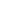 Relevé de notes du Baccalauréat ou équivalent (copie).Les photocopies des relevés de notes des examens de semestres présentés depuis l’obtention dubaccalauréat.PARTIE RESERVEE A L’ADMINISTRATIONAvis du responsable pédagogiqueNom Prénom du responsable ……………………………………………………………………………………………………….FavorableDéfavorableMotif : ………………………………………………………………………………………………………………………………………………………………………………………………………………………………………….Date :	Signature :Année universitaireEtablissementAnnée d’étude(DUT,L1, L2, L3, BTS)Intitulé précis de la formationRésultat(Validé, Non Validé,En cours /1ère ou 2ème chance)Moyenne obtenue surl’année